Publicado en Houston y Oslo el 26/01/2024 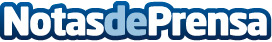 SEACOR Marine anuncia la modernización de cuatro PSV con sistemas marítimos de almacenamiento de energía de KongsbergSEACOR Marine mantiene su compromiso de mejorar la eficiencia operativa y reducir el impacto medioambientalDatos de contacto:Craig TaylorDirector - Relaciones públicas y comunicación+44 0 7749584285Nota de prensa publicada en: https://www.notasdeprensa.es/seacor-marine-anuncia-la-modernizacion-de Categorias: Internacional Logística Movilidad y Transporte Sector Marítimo Innovación Tecnológica Actualidad Empresarial http://www.notasdeprensa.es